Open the Safetenetirh - _____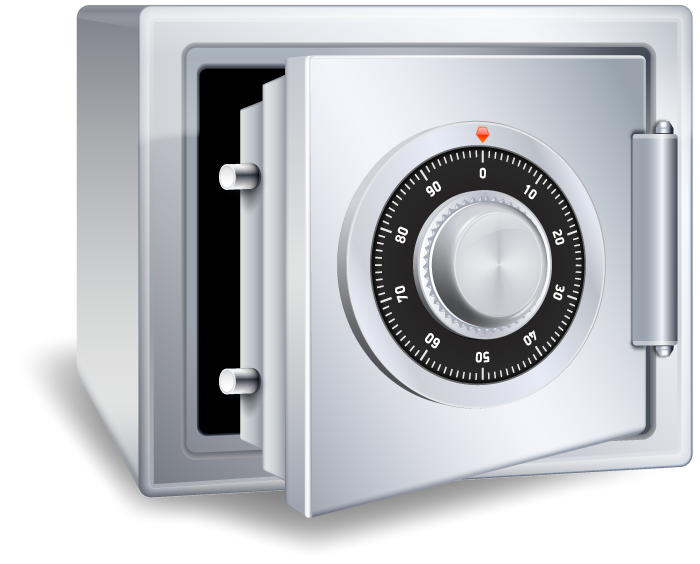 oftreuen - _____leveen     - _____ghiteeen - _____xienset     - _____Write the numbers smallest to largest below to open safe 1._____	_____	_____	_____	_____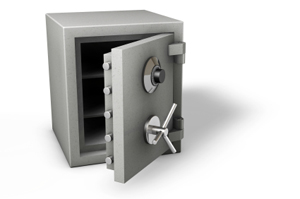 tewevl     - _____feentif     - _____nieneten - _____wtetyn     - _____sevenenet- _____Write the numbers largest to smallest below to open safe 2._____	_____	_____	_____	_____